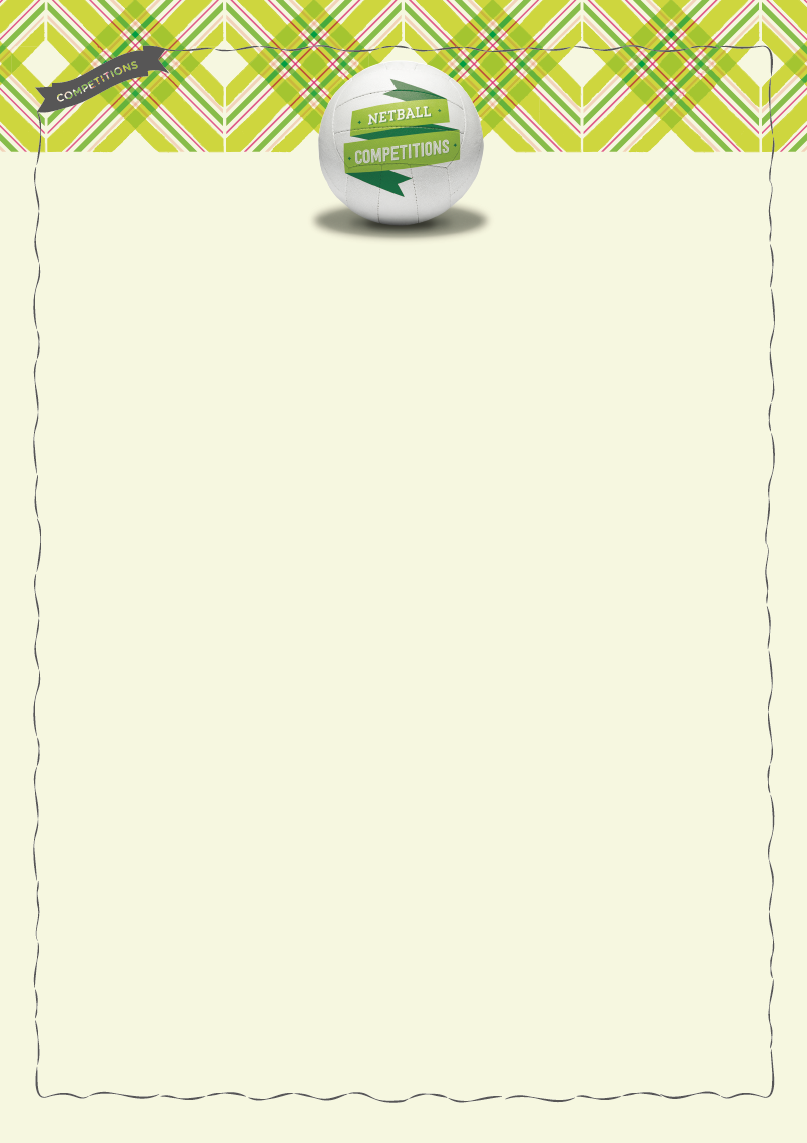 Age Banding Guidance and SupportIn the interest of fair and enjoyable participation in netball, it is recognised that the development of players, may make it desirable for them to train and/or play above their age band. England Netball has developed this Guidance for use in considering the appropriateness of a young person taking part in activities above their age band, with the welfare of that young person being paramount in that decision. This Guidance applies to requests for any young person to be allowed to take part in activities with others above their age band at England Netball national events and it is recommended for Regional and County activities.  The following Age Banding restrictions for all competitions as follows:Any athlete competing in Adult competition must be over the age of 14Any athlete competing in U19 competition must be over the age of 14 and Under 19Any athlete competing in U16 competition must be over the age of 14 and Under 16Any athlete competing in U14 competition must be over the age of 11 and Under 14(All ages are taken at 11.59pm on the 31st August immediately prior to the competition)(These are recommended Age Banding guidelines, please refer to specific competition regulations to confirm eligibility)These restrictions are in place to ensure that all teams apply the same age limits and to ensure the protection of potentially vulnerable players.  In some exceptional circumstances, a player may demonstrate a level of skill and maturity that suggests they may be more suited to taking part in an activity at a higher age band.  In these circumstances, representatives from the club/school (Coach and Club/School Safeguarding Officer) along with the parent should complete an assessment that will assist them in making the decision about that young person’s suitability  to play outside of their  Age Band.  The ProcessA Level 2 Coach, Club/School Safeguarding Officer and the parent(s) or carer(s) of the player, must complete an Age Banding form, available from the England Netball website. This form should be used by all of the above individuals and if agreed between all parties, the form should be signed by all parties and sent through to the relevant Competition Organiser for the competition the player is being requested age banding permission to play in, alongside any other required registration forms or entry sheets. Upon receipt of this form by the Competition Organiser, the player is eligible to compete in the competition.This process must be repeated for each season and individual competition. Where a form has been completed for a player at a certain round of a competition (eg County Round of National Schools) and the team progress to the next level (eg Regional Round), the form must be resubmitted to the competition organiser of that round to ensure the player is eligibleSafeguarding ConsiderationsEngland Netball supports player development at every level and aims to ensure that through guidance and provision, opportunities for this can be made available for all. Young netballers develop at different rates and therefore the opportunities they require or request may not always be based on their chronological age. England Netball have therefore developed this Guidance to assist schools, clubs, parents and players in making informed decisions about the suitability of individuals to “play up” from their age band. Those closest to a player are best placed to make judgements on their emotional, social and physical development and maturity and, their readiness to “play up”. For this reason, England Netball has determined that the only meaningful way for decisions to be made on the appropriateness of a player playing above their age group, is by these people. The list below shows those that should work together to assess the suitability of a player to “play up”;Parent Level 2 Coach Club/School Safeguarding Officer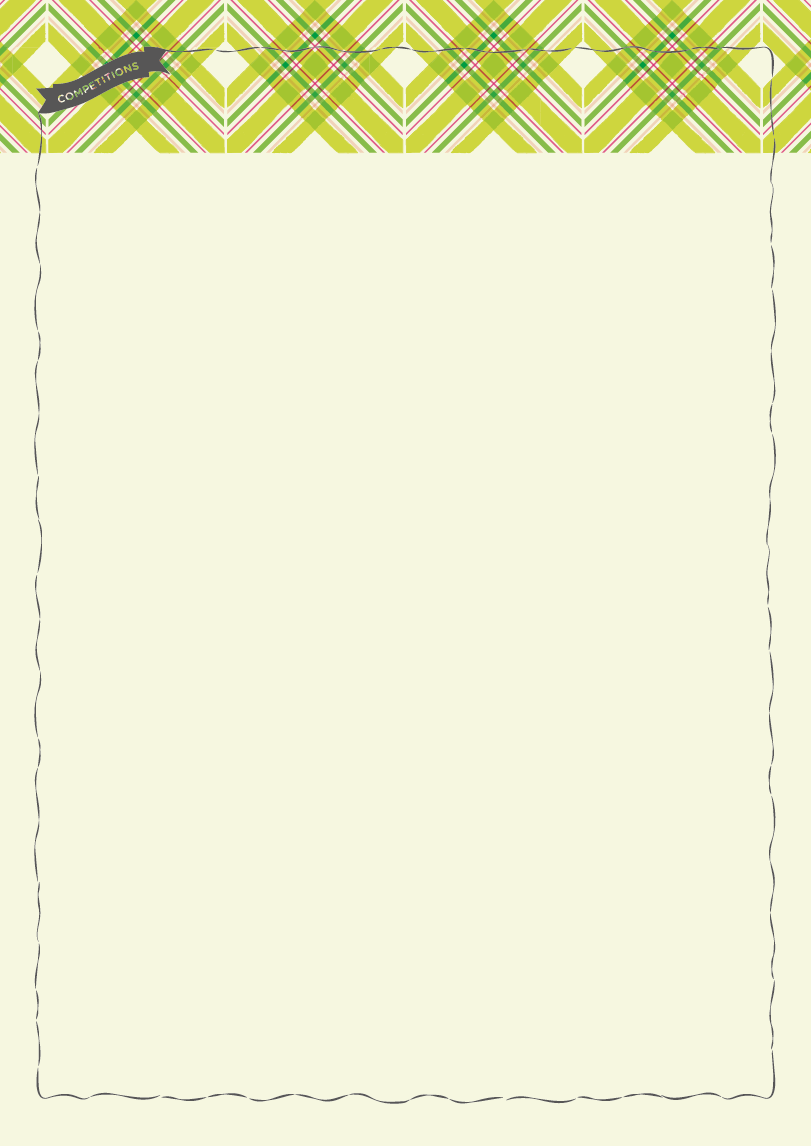 The coach is best placed to judge the young person’s physical development and skills level. They should consider:-The position within the team which the young person usually plays and the one which they would be playing in if they played up;The young person’s physical development in comparison to the other team members, including opposition;The potential impact on the team mates and opposition on the young person;The young person’s social and personal development, particularly in regard to their resilience for coping with new environments and greater demands;The benefits for the young person’s development (physiological, physical, tactical, technical etc)In all decisions, the welfare of the young person is paramount. This means their personal development and enjoyment of an activity are key determinants in reaching the decision, not the needs of a team or the attainment of results.When considering whether an individual is suitable to play above their age band, a risk assessment of the playing environment in which it is suggested the young person play, should be carried out.  The whole event should be assessed including the training and any game environment, transport arrangements and changing facilities, to ensure that a safe environment for that young person exists. Where any identified risks are noted, consideration should be given to whether and how those risks can be minimised. Where the risks cannot be minimised, the decision should side toward caution.The risk assessment and risk management measures should be shared and discussed with the player, parent(s)/carers and the Club/School Safeguarding Officer.  As the Club/School Safeguarding Officer is responsible for ensuring that local arrangements for the safeguarding of young people are adequate, this person has an independent role in assessing the decisions of the coach. Their opinion must be sought and taken into account.  